                                УТВЕРЖДАЮ                                                                 Заведующий МБДОУ ДС КВ № 34    пгт Афипского МО Северский район __________В.А. Титова                                                      приказ № 1 от 11.01.2021                               приложение 2ПОЛОЖЕНИЕо порядке регулирования отношений между администрацией и родителями (законными представителями) вМБДОУ ДС КВ № 34 пгт Афипского МО Северский район 1.Общие положения      1.1. Настоящее Положение определяет порядок регулирования отношений между администрацией и родителями (законными представителями) муниципального бюджетного дошкольного образовательного учреждения детский сад комбинированного вида № 34 посёлка городского типа Афипского муниципального образования Северский район (МБДОУ ДС КВ № 34 пгт Афипского МО Северский район). Положение разработано: - в соответствии со статьёй 16 Федерального закона от 06.10.2003г. №131-ФЗ «Об общих принципах организации местного самоуправления в Российской Федерации» (в действующей редакции), - Федеральным законом РФ «Об образовании в Российской Федерации» от 29.12.2012 г. № 273-ФЗ,- СП 2.4.3648-20 «Санитарно-эпидемиологические требования к организациям воспитания и обучения, отдыха и оздоровления детей и молодежи»,- приказом Министерства образования и науки Российской Федерации  (МИНОБРНАУКИ РОССИИ) «Об утверждении Порядка и условий осуществления перевода обучающихся из одной организации, осуществляющей образовательную деятельность по образовательным программам дошкольного образования, и другие организации, осуществляющие образовательную деятельность по образовательным программам соответствующих уровня и направленности» от 28 декабря 2015 г. № 1527, с учётом изменений приказа Министерства Просвещения Российской Федерации  (МИНПРОСВЕЩЕНИЯ РОССИИ) от 21.01.2019 г. № 30,  с учётом изменений приказа Министерства Просвещения Российской Федерации  (МИНПРОСВЕЩЕНИЯ РОССИИ) от 25.06.2020 г. № 320;- приказом Министерства образования и науки Российской Федерации  (МИНОБРНАУКИ РОССИИ) «Об утверждении ФГОС ДО» от 17 октября 2013 г. № 1155, с учётом изменений приказа Министерства Просвещения Российской Федерации  (МИНПРОСВЕЩЕНИЯ РОССИИ) от 21.01.2019 г. № 31;- приказом Министерства просвещения Российской Федерации от 15 мая 2020 г. № 236 «Об утверждении Порядка приёма на обучение по образовательным программам дошкольного образования» (зарегистрирован Министерством юстиции от 17 июня 2020 г № 58681), с учетом изменений приказа Министерства просвещения Российской Федерации  от  8 сентября 2020 г. № 471 «О внесении изменений в Порядок прима на обучение по образовательным программам дошкольного образования, утвержденный приказом Министерства просвещения Российской Федерации от 15 мая 2020 г № 236» (зарегистрирован Министерством юстиции Российской Федерации от 30 сентября 2020 г № 60136),- приказом Министерства просвещения Российской Федерации от 31 июля 2020 г. № 373 «Об утверждении Порядка организации и осуществления образовательной деятельности по основным образовательным программам – образовательным программам дошкольного образования» (зарегистрирован Министерством юстиции от 31 августа 2020 г № 59599), - Законом Краснодарского края от 21.07.2008 г. № 1539- КЗ «О мерах по профилактике безнадзорности и правонарушений несовершеннолетних в Краснодарском крае» содержанию и организации режима работы дошкольных образовательных организаций,- Постановлением администрации муниципального образования Северский район от 19.04.2016 года № 331 «Об утверждении Положения об упорядочении родительской платы за присмотр и уход за детьми в муниципальных бюджетных, автономных организациях, осуществляющих образовательную деятельность по реализации образовательных программ дошкольного образования муниципального образования Северский район»,  - изменений от 25.05.2017 № 669 в Постановление администрации муниципального образования Северский район от 19.04.2016 года № 331 «Об утверждении Положения об упорядочении родительской платы за присмотр и уход за детьми в муниципальных бюджетных, автономных организациях, осуществляющих образовательную деятельность по реализации образовательных программ дошкольного образования муниципального образования Северский район»,- изменений от 18.10.2018 № 1854 в Постановление администрации муниципального образования Северский район от 19.04.2016 года № 331 «Об утверждении Положения об упорядочении родительской платы за присмотр и уход за детьми в муниципальных бюджетных, автономных организациях, осуществляющих образовательную деятельность по реализации образовательных программ дошкольного образования муниципального образования Северский район»,- Постановлением администрации муниципального образования Северский район от 07.10.2016 года № 1176 «Об утверждении Порядка обеспечения льготным питанием воспитанников муниципальных бюджетных, автономных организаций, осуществляющих образовательную деятельность по реализации образовательных программ дошкольного образования муниципального образования Северский район»,- Постановлением администрации муниципального образования Северский район от 29.08.2014 года № 1599 «Об организации выплат компенсации части родительской платы за присмотр и уход за детьми, посещающими образовательные организации, реализующие  образовательную программу дошкольного образования, находящиеся на территории муниципального образования Северский  район»,-Уставом МБДОУ ДС КВ № 34 пгт Афипского МО Северский район.1.2. Настоящее Положение регламентирует порядок регулирования отношений между администрацией муниципального бюджетного дошкольного образовательного учреждения детский сад комбинированного вида № 34 посёлка городского типа Афипского муниципального образования Северский район (далее- ДОО), родителями (законными представителями, опекунами, попечителями, усыновителями) (далее – Родитель), воспитанником (далее – Воспитанник) после зачисления в ДОО. Настоящего Положение призвано обеспечить принцип равных возможностей в реализации прав Воспитанников на дошкольное образование в условиях дифференцированной многовариантной системы образования исходя из интересов Воспитанников и удовлетворения потребностей семьи в дошкольном образовании Воспитанников, т.е. регулирует отношения между ДОО и Родителем: -перевод Воспитанника из группы в группу;-механизм приёма – передачи Воспитанника педагогическим работникам, доверенному лицу;-изменение персональных данных Воспитанника, Родителя;- взимание родительской платы;- предоставление льгот по родительской плате;- получение, приостановление и прекращение компенсационных выплат;- изменение образовательных отношений;- приостановление образовательных отношений;- прекращение образовательных отношений.Порядок регулирования отношений между ДОО и Родителем при переводе Воспитанника из группы в группуВоспитанник переводится из одной группы общеразвивающей направленности в другую группу общеразвивающей направленности по письменному заявлению Родителя при наличии свободного места в группе (приложение 1). Изменение места нахождения Воспитанника прописывается в приказе ДОО, вносится изменение в списочный состав. Воспитанник переводится из группы общеразвивающей направленности в группу компенсирующей направленности по письменному заявлению Родителя,   на основании выписки ПМПК при наличии свободного места в группе компенсирующей направленности (приложение 2). Заведующий ДОО издает приказ о переводе  из группы общеразвивающей направленности в группу компенсирующей направленности. Между ДОО и Родителем заключается дополнительное соглашение к имеющемуся договору об образовании по адаптированной образовательной программе для групп компенсирующей направленности для детей с ОВЗ (приложение 3).Порядок регулирования отношений между ДОО и Родителем при приёме - передаче Воспитанников доверенному лицу3.1 Воспитанника в детский сад приводит Родитель, передает воспитателю здоровым, без телесных повреждений и увечий, отмечает в журнале здоровья подлинность состояния здоровья Воспитанника удостоверяет подписью. При наличии спорной ситуации по вопросу состояния здоровья Воспитанника приглашается медсестра (приложение 4).5.2. Если по уважительной причине Родитель не имеет возможности лично привести Воспитанника в ДОО, забирать Воспитанников из ДОО, пишется заявление-доверенность  на иное совершеннолетние лицо, которому доверяет Родитель на имя заведующего ДОО. Родитель лично представляет доверенное лицо и документ, подтверждающий личность гражданина (приложение 5).Порядок регулирования изменений персональных данных Воспитанника, Родителя При изменении персональных данных Воспитанника, Родителя (смена фамилии, имени, отчества, адреса проживания), Родитель уведомляет ДОО, пишется заявление об изменении персональных данных с приложением копии документа (приложение 6,7). Руководителем издаётся приказ о замене персональных данных в документах, представляемых в бухгалтерию для оплаты присмотра и ухода за Воспитанником.Заключается дополнительное соглашение к имеющемуся договору на образовательную деятельность (приложение 8).Порядок регулирования взимания родительской платы за присмотр и уход за Воспитанниками в ДОО5.1.	  Размер родительской платы утверждается муниципальным нормативным локальным актом, сумма указывается в договоре. При изменении родительской платы заключается дополнительное соглашение.5.2.	Родитель до 20-го числа каждого текущего месяца производит оплату за присмотр и уход за Воспитанником путем перечисления денежных средств на лицевой счет МБДОУ ДС КВ № 34 пгт Афипского МО Северский район. 5.3.	В случае невнесения родительской платы в течение 10 дней после установленного срока ДОО вправе в одностороннем порядке, предусмотренном гражданским законодательством РФ расторгнуть договор об образовании по образовательным программам дошкольного образования п. 1.1. в части касающейся содержания Воспитанника в образовательной организации.5.4. Договор об образовании по образовательным программам дошкольного образования- п.1.1 касающийся содержания Воспитанника в образовательной организации, присмотр и уход за Воспитанником может быть расторгнут в одностороннем порядке, установленном законом РФ, а задолженность взыскана с Родителей в одностороннем порядке, установленным законодательством РФ. 5.5.	За присмотр и уход за детьми-инвалидами, детьми- сиротами и детьми, оставшимися без попечения родителей, а также за детьми с туберкулезной интоксикацией, родительская плата не взимается при наличии подтверждающих документов (справка об инвалидности, постановление об установлении опеки за несовершеннолетним, справка с лечебного учреждения о наличии у ребенка туберкулезной интоксикации). Документы, подтверждающие льготу, обновляются ежегодно по состоянию на 1 января текущего года.5.6.	Возврат сумм переплаты Родителю в случае выбытия, перевода Воспитанника производится на основании личного заявления, по приказу руководителя в течение 3 месяцев (приложение 9).5.7. В случае пожелания родителей (законных представителей) оставить переплату родительской платы на счету дошкольной организации, оформляется заявление (приложение 10)5.8.	Родительская плата не взимается при непосещении Воспитанником ДОО по уважительной причине. Уважительной причиной непосещения Воспитанником ДОО считается:- период болезни Воспитанника (согласно данных медицинской справки);- санаторно- курортное лечение Воспитанника (согласно подтверждающих документов);- карантин в ДОО или в группе (на основании приказа заведующего ДОО);- отпуск Родителей, предусмотренный Трудовым кодексом РФ (на основании заявления Родителей);- закрытие ДОО на ремонтные и (или) аварийные работы, заявление Родителя не требуется;-отсутствие Воспитанника в ДОО по прочим семейным обстоятельствам на основании письменного заявления Родителей, но не более 75 календарных дней в текущем финансовом году.          Уважительная причина должна подтверждаться соответствующим заявлением. По заявлению Родителей за Воспитанником сохраняется место в ДОО при его отсутствии в ДОО по уважительным причинам(приложение 11). 6.	Порядок регулирования предоставления льгот по родительской плате в ДОО6.1.	Льготой по родительской плате обеспечиваются Воспитанники следующих категорий: дети-инвалиды, дети-сироты и дети, оставшиеся без попечения родителей, а также дети с туберкулезной интоксикацией — 100%; из многодетных семей (родители (законные представители) имеющие трех и более несовершеннолетних детей) — 50%. 6.2.	Документом, подтверждающим льготу, является: справка, копия удостоверения, подтверждающие постановку многодетной семьи на учет в органах социальной защиты населения по месту жительства, либо документ подтверждающий освобождение от родительской платы (справка об инвалидности, постановление об установлении опеки за несовершеннолетним, справка с лечебного учреждения о наличии у ребенка туберкулезной интоксикации). Документы, подтверждающие льготу по родительской плате, предоставляются при поступлении Воспитанника в ДОО впервые, при возникновении права на льготу в течение года. Документы, подтверждающие льготу, обновляются ежегодно по состоянию на 1 января текущего года. 6.3.	Льгота предоставляется Родителю на основании письменного заявления (приложение 12,13). К заявлению прилагаются копии: - паспорт Родителя;- свидетельство о рождении Воспитанника;- документ, подтверждающий права на льготу.В ДОО формируется личное дело льготника. В него входят вышеперечисленные документы. В течении 10 дней после написания заявления заведующий издает приказ об установлении льготы (50%) или об освобождении от родительской платы (100%). Родителям, имеющим право на льготную родительскую плату по нескольким основаниям, льгота предоставляется только по одному основанию по их выбору. Обеспечение льготой по родительской плате Воспитанника осуществляется с даты издания приказа дошкольной организации.6.4.	В случае, если документы, подтверждающие право на льготу, освобождение по родительской плате, не представлены Родителями в положенные сроки, предоставление льготы по родительской плате прекращается. Если данные документы были представлены по истечении настоящего Положения срока, перерасчет родительской платы производиться не более, чем за один месяц. 6.5. При наступлении обстоятельств, влекущих отмену установления льготной родительской платы, родители (законные представители) со дня наступления соответствующих обстоятельств обязаны уведомить об этом в письменном виде дошкольную организацию, п.3.5. Договора об образовании по образовательным программам дошкольного образования, в том числе адаптированным программам дошкольного образования (приложение 14).7. Порядок регулирования поступления родительской платы7.1.	Начисление платы за содержание Воспитанника производится обслуживающей бухгалтерией (МКУ ЦБУО) с 1 по 5 рабочий день месяца, следующего за отчетным, согласно календарному графику работы, табелям учета посещаемости Воспитанников, приказов за предыдущий месяц.7.2.	Плата за присмотр и уход вносится Родителем через финансово- кредитные учреждения (банки).7.3.	Контроль за правильным и своевременным внесением Родителями родительской платы осуществляет воспитатель каждой возрастной группы, подотчетный заведующему ДОО.8. Порядок регулирования получения компенсационных выплат      8.1 Компенсация начисляется ежеквартально за предыдущие, фактически оплаченные Родителями месяцы содержания ребенка в ДОО на первого Воспитанника в размере 20 процентов размера родительской платы за содержание ребенка, на второго Воспитанника - в размере 50 процентов, на третьего Воспитанника и последующих детей - в размере 70 процентов размера родительской платы. 8.2. Получатель компенсации подает в  ДОО следующие документы:- заявление (с указанием почтового адреса получателя компенсации и реквизитов счета, открытого получателем компенсации в кредитной организации РФ (приложение 15);- копию свидетельства о рождении Воспитанника, посещающего ДОО, и других детей в семье, если компенсация начисляется на второго и последующих по порядку рождения детей;- копию документа, удостоверяющего личность получателя компенсации;- копия лицевого счета, открытого в Кредитной организации РФ,- копии СНИЛС получателя компенсации и Воспитанника.8.3. Родитель дополнительно к перечисленным документам представляют заверенные копию решения органа местного самоуправления об установлении опеки (попечительства) над ребенком или копию договора о передаче ребенка на воспитание в семью.8.4. Представление получателем компенсации неполных и (или) недостоверных сведений является основанием для отказа в назначении и выплате компенсации.8.5. В ДОО формируется личное дело каждого заявителя. В личное дело входят документы, указанные в пункте 8.2 настоящего Положения.8.6. Список заявителей (банк получателей компенсации) на предоставление компенсации и ее размер утверждаются приказом заведующего, который должен содержать следующие сведения: фамилию, имя, дату рождения Воспитанника, последовательность его рождения среди несовершеннолетних детей в семье заявителя (для замещающих семей последовательность определяется в зависимости от даты рождения несовершеннолетних детей, воспитывающихся в семье), размер компенсации части платы (20% - на первого ребенка, 50% - на второго ребенка, 70% - на третьего ребенка и последующих детей), номер сберегательной книжки или пластиковой карты банка. 8.7. Заведующий передает приказ о компенсационных выплатах получателей компенсации в обслуживающую бухгалтерию (МКУ ЦБУО) ДОО.        8.8. Заведующий несет ответственность за достоверность данных, представленных в бухгалтерию, в соответствии с законодательством Российской Федерации.9. Порядок регулирования приостановления и прекращения компенсационных выплат        9.1. При наступлении обстоятельств, влекущих прекращение выплаты компенсации, выплата прекращается с месяца, следующего за месяцем, в котором наступили соответствующие обстоятельства.Выплата компенсации прекращается в случае выбытия Воспитанника из ДОО по различным причинам (переезд родителей на другое место жительства, поступление в школу и другие причины).Выплата компенсации приостанавливается в случаях:-  смерти Родителя, на которого оформлена компенсация;-  лишения родительских прав родителя, которому начисляется и выплачивается компенсация;-  прекращения срока опеки (попечительства) и других обстоятельств, влекущих невозможность получения компенсации.Компенсация может быть переоформлена на другого Родителя, и компенсационные выплаты возобновляются.9.2. В случае изменения числа детей в семье размер компенсации пересматривается, и ее выплата осуществляется на основе заявления Родителей с приложением документов, указанных в пункте 8.2. настоящего Положения.10. Порядок регулирования перечисления компенсационной выплаты        10.1. Компенсация перечисляется получателям компенсации согласно их заявлениям через организации федеральной почтовой связи либо на счет, открытый получателем компенсации в кредитной организации. 10.2. Работники бухгалтерии: -  ежеквартально производится расчет компенсации за фактически оплаченные Родителями месяцы содержания Воспитанника в образовательном учреждении;- формируется реестр на выплату компенсаций до 6 числа месяца, следующего за отчетным кварталом, реестр за IV квартал текущего финансового года формируется до 25 декабря;       -  перечисляются компенсационные выплаты на лицевые счета получателей при наличии денежных средств у главного распорядителя, перечисление осуществляется до 15 числа месяца, следующего за отчетным кварталом, за IV квартал текущего финансового года до 31 декабря.11. Порядок регулирования приостановления образовательных отношений11.1. Образовательные отношения могут быть приостановлены на основании письменного заявления Родителя о временном выбытии Воспитанника из ДОО с сохранением места, предусмотренные настоящим Положением п.5.7. 11.2. Причинами, дающими право на сохранение места за Воспитанником в ДОО, являются:- состояние здоровья, не позволяющее в течении определенного периода посещать ДОО (при наличии медицинского документа); - временное посещение санатория, дошкольного учреждения присмотра и оздоровления (по состоянию здоровья) при наличии направления медицинского учреждения;- по заявлениям Родителей на время очередных отпусков Родителей;- иные причины, указанные Родителем в заявлении.11.3.   Родители Воспитанника для сохранения места представляют ДОО документы, подтверждающие отсутствие Воспитанника по уважительным причинам. 12. Порядок регулирования прекращения образовательных отношений, переводе в другое ДОО12.1 Образовательные отношения прекращаются в связи с отчислением Воспитанника из ДОО, осуществляющей образовательную деятельность в связи с получением дошкольного образования (завершения обучения). 12.2   Окончанием срока действия Договора является окончание получения Воспитанником дошкольного образования, предоставление ДОО образовательной услуги в полном объёме.  12.3 Договор может быть расторгнут досрочно при следующих условиях:- по инициативе Родителей, в том числе в случае перевода Воспитанника для продолжения освоения образовательной программы дошкольного образования в другую организацию, осуществляющую образовательную деятельность;- по иным причинам, указанным в заявлении Родителей- по обстоятельствам, не зависящим от Родителей Воспитанника и ДОО, в том числе и в случае ликвидации ДОО, осуществляющей образовательную деятельность.12.4. Досрочное прекращение образовательных отношений по инициативе Родителей Воспитанника не влечет за собой возникновение каких-либо дополнительных, в том числе материальных, обязательств за ДОО. 12.5. При прекращении образовательных отношений, Воспитанник отчисляется на основании письменного заявления Родителя, в котором он указывает в связи, с чем отчисляется (приложение 16), заведующим издается распорядительный акт об отчислении Воспитанника.При отчислении из ДОО  Родители  Воспитанника с целью получения дошкольного образования  в форме семейного образования  информируют о своём выборе  орган местного самоуправления муниципального района, на территории которого они проживают.12.6. Перевод Воспитанника из одной ДОО в другую ДОО осуществляется в следующих случаях: по инициативе Родителей Воспитанника, в случае прекращения деятельности ДОО, которую посещает Воспитанник, либо аннулирования лицензии на осуществление образовательной деятельности; в случае приостановления действия лицензии. В случае если перевод осуществляется по инициативе Родителей – выдаётся имеющееся копия путёвки, заверенная руководителем.12.7. При отчислении Воспитанника из ДОО, если оно является исходной ДОО при переводе Воспитанника в государственную или муниципальную образовательную организацию, осуществляющую образовательную деятельность по образовательным программам дошкольного образования, заведующим на основании заявления Родителей Воспитанника (приложение 16) издаётся распорядительный акт об отчислении Воспитанника в порядке перевода с указанием принимающей образовательной организации  и выдаётся личное дело Воспитанника с описью содержащихся в нем документов, которое хранится в  архиве ДОО 3 года (приложение 17).12.8. При приёме Воспитанника в ДОО, если оно является принимающей ДОО при переводе Воспитанника, личное дело представляется Родителями вместе с заявлением о зачислении Воспитанника в ДОО в порядке перевода из исходной ДОО (приложение 18) и с предъявлением оригинала документа, удостоверяющего личность Родителя. Требование предоставления других документов в качестве основания для зачисления Воспитанника в принимающую ДОО в связи с переводом из исходной ДОО не допускается. После приёма личного дела и заявления принимающая организация заключает договор об образовании по образовательным программам дошкольного образования с Родителем Воспитанника и в течение трёх рабочих дней после заключения договора издаёт распорядительный акт о зачислении Воспитанника в порядке перевода. Принимающая ДОО при зачислении Воспитанника, отчисленного из исходной ДОО, в течение двух рабочих дней с даты издания распорядительного акта о зачислении Воспитанника в порядке перевода письменно уведомляет исходную ДОО о номере и дате распорядительного акта о зачислении Воспитанника в принимающую ДОО (приложение 19). При допуске в ДОО дополнительно предъявляется медицинская справка-допуск в детский сад (если период непосещения предыдущего ДОУ при переводе составляет более 5 дней)12.9. В случае прекращения деятельности ДОО, если оно является исходной ДОО, аннулирования лицензии или приостановления действия лицензии Комиссия принимает решение о переводе Воспитанника в принимающую ДОО на основании заявления Родителей, поступившего через МФЦ. Учредитель издаёт распорядительный акт, в котором указывается принимающая ДОО либо перечень принимающих ДОО, в которую (ые) будут переводиться Воспитанники на основании письменных заявлений Родителей. О предстоящем переводе исходная ДОО в случае прекращения своей деятельности обязана уведомить Родителей Воспитанника в письменной форме (приложение 20) в течение пяти рабочих дней с момента издания распорядительного акта учредителя о прекращении деятельности исходной ДОО, а также разместить указанное уведомление на своём официальном сайте в сети Интернет. Данное уведомление должно содержать сроки предоставления письменного заявления Родителей о переводе Воспитанников в принимающую ДОО. О причинах, влекущих за собой необходимость перевода Воспитанников, исходная ДОО обязана уведомить учредителя, Родителей  в письменной форме, а также разместить указанное уведомление на своём официальном сайте в сети Интернет: в случае аннулирования лицензии — в течение пяти рабочих дней с момента вступления в законную силу решения суда; в случае приостановления действия лицензии — в течение пяти рабочих дней с момента внесения в Реестр лицензий сведений, содержащих информацию о принятом федеральным органом исполнительной власти, осуществляющим функции по контролю и надзору в сфере образования, или органом исполнительной власти субъекта Российской Федерации, осуществляющим переданные Российской Федерацией полномочия в сфере образования, решении о приостановлении действия лицензии. Управление образования (за исключением случая прекращения деятельности исходной ДОО) предварительно направляет запрос в принимающие ДОО о наличии свободных мест. Руководители принимающих ДОО должны в течение десяти рабочих дней с момента получения запроса письменно информировать Управление образования о наличии свободных мест, после чего Управление образования осуществляет выбор принимающей ДОО с использованием информации, предварительно полученной от исходной ДОО, о списочном составе воспитанников с указанием их возрастной категории, направленности группы и осваиваемых ими образовательных программ дошкольного образования. Исходная ДОО в течение десяти рабочих дней с момента получения от Управления образования информации о ДОО, в которых имеются свободные места для перевода Воспитанников, а также о сроках предоставления письменных согласий Родителей на перевод Воспитанников в принимающую ДОО, доводит данную информацию до сведения Родителей. Указанная информация также включает в себя: наименование принимающей ДОО, перечень реализуемых образовательных программ дошкольного образования, возрастную категорию Воспитанников, направленность группы, количество свободных мест. После получения письменных согласия Родителей Воспитанников исходная ДОО издаёт распорядительный акт об отчислении Воспитанников в порядке перевода в принимающую ДОО с указанием основания такого перевода (прекращение деятельности исходной ДОО, аннулирование лицензии, приостановление действия лицензии). В случае отказа от перевода в предлагаемую принимающую ДОО Родители Воспитанников указывают об этом в письменном заявлении. Исходная ДОО передаёт в принимающую ДОО списочный состав Воспитанников, письменные согласия Родителей, личные дела. На основании представленных документов принимающая ДОО заключает договор с Родителями и в течение трёх рабочих дней после заключения договора издаёт распорядительный акт о зачислении Воспитанников в порядке перевода в связи с прекращением деятельности исходной ДОО, аннулированием лицензии, приостановлении действия лицензии. В распорядительном акте о зачислении делается запись о зачислении Воспитанников в порядке перевода с указанием исходной ДОО, в которой он обучался до перевода, возрастной категории Воспитанников и направленности группы. В принимающей ДОО на основании переданных личных дел Воспитанников, формируются новые личные дела, включающие в том числе выписку из распорядительного акта о зачислении в порядке перевода, соответствующие письменные согласия Родителей Воспитанников».12.10. При досрочном прекращении образовательных отношений по инициативе Родителей восстановление осуществляется согласно действующему административному регламенту.Наряду с установленными статьей 61 Федерального закона «Об образовании в Российской Федерации» основаниями прекращения образовательных отношений по инициативе организации, осуществляющей образовательную деятельность, договор, может быть расторгнут в одностороннем порядке учреждением в случае просрочки оплаты стоимости платных образовательных услуг, а также в случае если надлежащее исполнение обязательства по оказанию платных образовательных услуг стало невозможным в следствии действий (бездействия) воспитанника.12.11. Правила и обязанности Воспитанника, предоставленные законодательством об образовании и локальными нормативными актами организации, осуществляющей образовательную деятельность прекращаются с даты его отчисления из организации, осуществляющей образовательную деятельность.заявление.Прошу перевести моего ребёнка _____________________________________________________________________________ «    » ___________20____года рождения из группы общеразвивающей направленности №_____в  группу общеразвивающей направленности  №____________ с___________________20____ года в связи с _____________________________________________________________________________. _____________              ________________          ___________________         Дата                                                              Подпись                                                                                      Расшифровка заявление.Прошу перевести моего ребёнка _____________________________________________________________________________ «______»__________________20_____года рождения из группы общеразвивающей направленности №_____в   группу компенсирующей направленности  №_____                     с_____________20___ года на основании _____________________________________________________________________________.Я, даю согласие на то, чтобы мой ребенок посещающий группу компенсирующей направленности получал дошкольное образование в соответствии с «Адаптированной образовательной программой для групп компенсирующей направленности для детей с ОНР» _____________              ________________          ___________________                     Дата                                                             Подпись                                         Расшифровка Приложение № 3 Дополнительное соглашение к договору от __________20_____при переводе ребёнка из группы общеразвивающей направленностив группу компенсирующей направленности______________20___годапгт Афипскиймуниципальное  бюджетное дошкольное образовательное учреждение детский сад комбинированного вида № 34  пгт Афипского МО Северский район   в лице заведующего  Титовой Валентины Алексеевны, действующего на основании Устава, именуемый в дальнейшем «Исполнитель», и __________________________________________________________________,именуемый в дальнейшем «Заказчик», заключили дополнительное соглашение о нижеследующем:пункт 1.2 договора изложить в следующей редакции: наименование образовательной программы – адаптированной образовательной программе дошкольного образования для групп компенсирующей направленности для детей с ОНР. пункт 1.6  изложить в новой редакции Воспитанник зачисляется в группу компенсирующей направленности. пункт 1.5  изложить в новой редакцииРежим пребывания Воспитанника в образовательной организации в группе компенсирующей направленности – сокращённого дня 10 часов - с 7.30 до 17.30. Остальные условия  договора, не затронутые настоящим соглашением, остаются неизменными. Настоящее соглашение вступает в силу с _________20___года и является неотъемлемой частью договора.Настоящее дополнительное соглашение составлено в двух экземплярах, имеющих одинаковую юридическую силу, по одному для каждой из сторон.Подписи сторонФорма журнала здоровья                                                  Приложение № 5заявление- доверенность.Доверяю приводить  в детский сад и забирать из детского сада своего ребенка _____________________________________________________________________________ «        » ______________20____года рождения, доверенному лицу  ________________    __________________________________________________________       кем является                                                                                                 ФИО доверенного лицапроживающему по адресу: индекс__________страна________________________________   ____________________край ________________район населенный пункт __________________________ улица ______________________№____________________Контактные данные __________________________________________________________Паспортные данные доверенного лица: серия______номер__________кем выдан________________________________________________________________когда выдан «    »________________года. Копия паспорта доверенного лица прилагается._____________              ________________          ___________________                     Дата                                                    Подпись                                         Расшифровка заявление.            Прошу произвести замену  персональных данных моего ребенка ____________________________________________________________________________ «_____»______________20_______г.р., а именно __________________________________________________________________________________________________________________________________________________________на основании документа____________________________________________________________________№______от________________________. Об ответственности за достоверность и подлинность представленных сведений и документов предупрежден.Копию документа прилагаю. _____________                     ________________                    _________________         Дата                                                                                       Подпись                                                                    Расшифровка заявление.            Прошу произвести замену моих персональных данных, а именно __________________________________________________________________________________________________________________________________________________________на основании документа____________________________________________________________________№______от________________________. Об ответственности за достоверность и подлинность представленных сведений и документов предупрежден.Копию документа прилагаю. _____________                     ________________                    _________________         Дата                                                                                       Подпись                                                                    Расшифровка Приложение № 8Дополнительное соглашение к договору от __________20_____при изменении персональных данных воспитанника и родителя (законного представителя) пгт Афипскиймуниципальное бюджетное дошкольное образовательное учреждение детский сад комбинированного вида № 34  пгт Афипского МО Северский район   в лице заведующего  Титовой Валентины Алексеевны, действующего на основании Устава, именуемый в дальнейшем «Исполнитель», и __________________________________________________________________,именуемый в дальнейшем «Заказчик», заключили дополнительное соглашение о нижеследующем:Внести изменения персональных данных «заказчика» ________________________________________________________ФИО родителя (законного представителя) и несовершеннолетнего_________________________________________                                                                           ФИО воспитанника, дата рожденияОстальные условия  договора, не затронутые настоящим соглашением, остаются неизменными. Настоящее соглашение вступает в силу с _________20___года и является неотъемлемой частью договора.Настоящее дополнительное соглашение составлено в двух экземплярах, имеющих одинаковую юридическую силу, по одному для каждой из сторон.Подписи сторон«Исполнитель»                                                            «Заказчик»_____________В.А.Титова                              _________     _______________Приложение № 9заявление      Прошу перечислить переплату родительской платы в сумме ________ руб. ______коп. (цифрами)________________________________________________________________________________________________________________________________________(прописью)с лицевого счета №_______________     _____________________________________________________________________________ФИО ребёнка, год рожденияна лицевой счет   №___________________________________________________________ _____________________________________________________________________________Возврат осуществляется по причине______________________________________________Об ответственности за достоверность и подлинность представленных сведений и документов предупрежден._____________                     ________________                     _________________         Дата                                                 Подпись                                                       Расшифровка Приложение № 10                                                                                                            Заведующему МБДОУ ДС КВ № 34пгт Афипского МО Северский район В.А. Титовой                                                                                       _________________________________ __________________________________________________________________фамилия, имя, отчество (при наличии) родителя (законного представителя) полностью проживающего по адресу:индекс______________страна__________________________________________край_____________________________районнаселенный пункт ____________________________________________________ул.______________________№_______(индекс, адрес места жительства ребенка, его родителя (законного представителя) полностью)паспорт: серия_________№___________выдан «____»_______________________                 _____________________________________________________                                                                                                                                                                   контактный телефон родителя (законного представителя)                                                                ЗАЯВЛЕНИЕ.Я,____________________________________________________________ФИО не возражаю о невыплате переплаты родительской платы в сумме__________ _________________________________рублей ____ копеек за моего ребенка __________________________________________________________________ФИО, дата рождения___________________________________________ л/с___________________ _________			___________			_________________    (дата)				     (подпись)				            (расшифровка)заявление.Прошу приостановить образовательные отношения между мной__________________________________________________________________(ФИО родителя)и МБДОУ ДС КВ № 34 пгт Афипского МО Северский район и сохранить место в группе №_____ ,     ____________________________________________________  направленности                                                     (общеразвивающей, компенсирующей)за моим ребёнком ______________________________________________________________«____» _______________20____ года рождения в МБДОУ ДС КВ № 34       пгт Афипского МО Северский район с «_____» ________________20_____ г. по «______» ___________________20____ г.по причине________________________________________________________________________________________________________________________________________________подтверждающим документом __________________________________________________.Об ответственности за достоверность и подлинность предоставленных сведений и документов предупрежден.______________                         ______________                           ___________________   дата                                                   подпись                                 расшифровкаПриложение № 12                                                                                                         Заведующему МБДОУ ДС КВ № 34пгт Афипского МО Северский район В.А. Титовой                                                                                       _________________________________ __________________________________________________________________фамилия, имя, отчество (при наличии) родителя (законного представителя) полностью проживающего по адресу:индекс______________страна__________________________________________край_____________________________районнаселенный пункт ____________________________________________________ул.______________________№_______(индекс, адрес места жительства ребенка, его родителя (законного представителя ) полностью)                 _________________________________________________________                                                                                                                                                                    контактный телефон родителя (законного представителязаявление.    Прошу не взимать с меня родительскую плату за присмотр и уход за моим ребенком _____________________________________________________ «    »____________20____г.р. по причине ____________________________________________на основании подтверждающего документа __________________ №_____________от ________________года.  Обязуюсь предоставлять документы, подтверждающее право на освобождение от родительской платы ежегодно по состоянию на 1 января  текущего года.  Об ответственности за достоверность и подлинность представленных сведений и документов предупрежден._____________                     ________________                     _________________         Дата                                                 Подпись                                                       Расшифровка Приложение № 13                                                                                                         Заведующему МБДОУ ДС КВ № 34пгт Афипского МО Северский район В.А. Титовой                                                                                       _________________________________ __________________________________________________________________фамилия, имя, отчество (при наличии) родителя (законного представителя) полностью проживающего по адресу:индекс______________страна__________________________________________край_____________________________районнаселенный пункт ____________________________________________________ул.______________________№_______(индекс, адрес места жительства ребенка, его родителя (законного представителя ) полностью)                 _________________________________________________________                                                                                                                                                                    контактный телефон родителя (законного представителязаявление.Прошу установить льготу по родительской плате за присмотр и уход в размере 50 % за моим ребенком ___________________________________________________«        »_____________20______года рождения с «       »____________20_____года по«      »____________20_____года, по причине того, что являюсь многодетной (ым) матерью (отцом) на основании подтверждающего документа №_____________________от   «    »_____________ 20 ______года.  Обязуюсь предоставлять документы, подтверждающее право на льготу ежегодно по состоянию на 1 января  текущего года.   Об ответственности за достоверность и подлинность представленных сведений и документов предупрежден._____________                     ________________                     _________________         Дата                                                 Подпись                                                       РасшифровкаПриложение № 14                                                                                               Заведующему МБДОУ ДС КВ № 34пгт Афипского МО Северский район В.А. Титовой                                                                                       _________________________________ __________________________________________________________________фамилия, имя, отчество (при наличии) родителя (законного представителя) полностью проживающего по адресу:индекс______________страна________________________________________край_____________________________районнаселенный пункт ____________________________________________________ул.______________________№_______(индекс, адрес места жительства ребенка, его родителя (законного представителя ) полностью)                 _________________________________________________________                                                                                                                                                                    контактный телефон родителя (законного представителязаявление.Прошу  прекратить предоставление  льготы по родительской плате за присмотр и уход в размере 50 % за моим ребенком __________________________________________________________________________«        »_____________20______года рождения с «       »____________20_____года согласно п.3.5 Договора об образовании по образовательным программам дошкольного образования, в том числе адаптированным образовательным программам дошкольного образования_____________                     ________________                     _________________         Дата                                                 Подпись                                                       РасшифровкаПриложение № 15                                                                                                         Заведующему МБДОУ ДС КВ № 34пгт Афипского МО Северский район В.А. Титовой                                                                                       _________________________________ __________________________________________________________________фамилия, имя, отчество (при наличии) родителя (законного представителя) полностью проживающего по адресу:индекс______________страна__________________________________________край_____________________________районнаселенный пункт ____________________________________________________ул.______________________№_______(индекс, адрес места жительства ребенка, его родителя (законного представителя ) полностью)                 _________________________________________________________                                                                                                                                                                    контактный телефон родителя (законного представителязаявление.Прошу назначить мне компенсацию части родительской платы за содержание в МБДОУ ДС КВ № 34 пгт Афипского МО Северский район моего ребёнка,____________________________________________________________________ «___»____________20___г.р., родившегося __________________по счету в семье.Денежную компенсацию прошу перечислять на лицевой счёт №___________________________________, открытого в кредитной организации (банке)___________________________________________________________К заявлению прилагаю:Копия документа, удостоверяющего личность (паспорт)Копию(и) свидетельство (ва) о рождении ребенка (детей)___________шт.Копии СНИЛС получателя компенсации, ребенкаКопия лицевого счета, открытого в кредитной организации. Об ответственности за достоверность и подлинность представленных сведений и документов предупрежден._____________                     ________________                     _________________         Дата                                             Подпись                                                Расшифровка Приложение № 16                                                                                                         Заведующему МБДОУ ДС КВ № 34пгт Афипского МО Северский район В.А. Титовой                                                                                       _________________________________ __________________________________________________________________фамилия, имя, отчество (при наличии) родителя (законного представителя) полностью проживающего по адресу:индекс______________страна__________________________________________край_____________________________районнаселенный пункт ____________________________________________________ул.______________________№_______(индекс, адрес места жительства ребенка, его родителя (законного представителя ) полностью)                 _________________________________________________________                                                                                                                                                                    контактный телефон родителя (законного представителязаявление.Прошу отчислить моего ребёнка _____________________________________________________________________ «         » ______________20____года рождения из группы №________________________________________(общеразвивающей/ компенсирующей ) направленности  МБДОУ ДС КВ № 34 пгт Афипского  МО Северский район       « »______________20__ года в связи с ______________________________________________________________  (выпуском в школу, переводом ребенка в ДОО, переездом в другой населённый пункт, состоянием здоровья либо иное- указать причину). _____________              ________________          ___________________Дата                                                       Подпись                                  Расшифровка                Приложение № 17                                 УТВЕРЖДАЮ                                                                    Заведующий МБДОУ ДС КВ № 34 пгт Афипского МО Северский район __________В.А. ТитоваОпись документов личного дела______________________________________________________________________________(ФИО воспитанника, дата  рождения)Выдал ________________/___________/_____________/ _________20_____                  должность                     подпись              расшифровка                   датаПриложение № 18                                                                                                         Заведующему МБДОУ ДС КВ № 34пгт Афипского МО Северский район В.А. Титовой                                                                                       _________________________________ __________________________________________________________________фамилия, имя, отчество (при наличии) родителя (законного представителя) полностью проживающего по адресу:индекс______________страна__________________________________________край_____________________________районнаселенный пункт ____________________________________________________ул.______________________№_______(индекс, адрес места жительства ребенка, его родителя (законного представителя ) полностью)                 _________________________________________________________                                                                                                                                                                    контактный телефон родителя (законного представителязаявление. Прошу зачислить в МБДОУ ДС КВ № 34 пгт Афипского МО Северский район в порядке перевода из __________________________________________ на обучение моего ребенка_____________________________________________________________________________(фамилия, имя, отчество (последнее при наличии))«_____»___________________20_________года рождения  с «___»_____________20______года                                                                                                                                                (желаемая дата)____________________________________________________________________________________________________________________________________________________________________(реквизиты свидетельства о рождении)Край______________,  район_____________, населенный пункт____________________________(адрес места жительства (места пребывания, фактического проживания ребёнка))Родители:__________________________________________________________________________________(фио)___________________________________________________________________________________________________(фио)____________________________________________________________________________________________________________________________________________________________________(реквизиты документа, удостоверяющего личность)телефон_______________________________e-mail_______________________________________(контактный телефон, адрес эл.почты)__________________________________________________________________________________________________________________________________________________________________________________________(реквизиты документа, подтверждающего установление опеки (при наличии))Выбираю язык образования - ___________________________, родной язык из числа языков народов Российской Федерации, в том числе русский язык как родной язык.Я выбираю:-обучение ребёнка по _______________________________________________________________(адаптированной  образовательной программе дошкольного образования и создании специальных условий для организации обучения и воспитания ребёнка-инвалида в соответствии с индивидуальной программой реабилитации инвалида- направленность группы ____________________________________________________    (общеразвивающей, компенсирующей, комбинированной)- режим пребывания __________________________________________________________(полный день, сокращённый день)«____»_________________20____года          _____________            ________________________                                                                                                  подпись                             расшифровка подписи«____»_________________20____года          _____________            ________________________                                                                               подпись                              расшифровка подписиС Уставом, лицензией, с образовательными программами, права и обязанности воспитанников и локальными актами ДОО, содержащими норы, регулирующие отношения в сфере образования, ознакомлен(а):Согласен(а) на обработку персональных данных моего ребенка (сына, дочери) согласно Законодательству Российской Федерации (часть 1 статьи 6 Федерального закона от 27 июля 2006 года №152-ФЗ «О персональных данных»)«____»_________________20____года          ________________            __________________________                                                                                      подпись                                              расшифровка подписи«____»_________________20____года          ________________            __________________________                                                                                      подпись                                             расшифровка подписиК заявлению прилагаю личное дело, в составе которого содержатся копии документов-      штук:      Документ, удостоверяющий личность родителя (законного представителя) ребёнка, либо документ, удостоверяющий личность иностранного гражданина или лица без гражданства вРФ____      Свидетельство о рождении ребёнка или для иностранных граждан и лиц без гражданства- документ удостоверяющий (е) личность ребёнка и подтверждающий(е) законность представления прав ребёнка _____           Свидетельство о регистрации ребёнка по месту жительства или по месту пребывания на закреплённой территории или документ, содержащий сведения о месте пребывания, месте фактического проживания ребёнка_____   Документ,  подтверждающий установление опеки______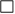       Документ, подтверждающий потребность в обучении в группе оздоровительной направленности (при необходимости)____      Документ, подтверждающий право родителя (законного представителя) ребёнка, являющегося иностранным гражданином  на пребывание в РФ ______     Медицинское заключение_____  «____»_________________20____года          ________________            __________________________                                                                                             подпись                                            расшифровка подписиПриложение № 19                                  УТВЕРЖДАЮ                                                                    Заведующий МБДОУ ДС КВ № 34 пгт Афипского МО Северский район __________В.А. ТитоваУВЕДОМЛЕНИЕРебенок________________________________________________________________« » ___________20____г.р., отчисленный из ДОО №______пгт._________________зачислен в МБДОУ ДС КВ №34                   пгт Афипского МО Северский район.Основание: приказ от_____________№_________. Уведомление получено «    » _______20_______года____________                         (_____________________________)     подпись                                                                        расшифровка Приложение № 20                                      УТВЕРЖДАЮ                                                                    Заведующий МБДОУ ДС КВ № 34 пгт Афипского МО Северский район __________В.А. ТитоваУВЕДОМЛЕНИЕМБДОУ ДС КВ № 34 пгт Афипского МО Северский район приостанавливает/ прекращает свою деятельность с « »_____________20____года, в связи с __________________________________________________________________Основание: приказ от_____________№_________. Уведомление получено «    » _______20_______года____________                 (_____________________________)      Подпись                                                                        Расшифровка        Приложение № 1 Заведующему МБДОУ ДС КВ № 34пгт Афипского МО Северский район В.А. Титовой                                                                                       _________________________________ __________________________________________________________________фамилия, имя, отчество (при наличии) родителя (законного представителя) полностью проживающего по адресу:индекс______________                           страна______________________________________край_____________________________районнаселенный пункт ____________________________________________________ул.______________________№_______(индекс, адрес места жительства ребенка, его родителя (законного представителя ) полностью)                 _________________________________________________________                            контактный телефон родителя (законного представителя)Заведующему МБДОУ ДС КВ № 34пгт Афипского МО Северский район В.А. Титовой                                                                                       _________________________________ __________________________________________________________________фамилия, имя, отчество (при наличии) родителя (законного представителя) полностью проживающего по адресу:индекс______________                           страна______________________________________край_____________________________районнаселенный пункт ____________________________________________________ул.______________________№_______(индекс, адрес места жительства ребенка, его родителя (законного представителя ) полностью)                 _________________________________________________________                            контактный телефон родителя (законного представителя) Приложение № 2 Заведующему МБДОУ ДС КВ № 34пгт Афипского МО Северский район В.А. Титовой                                                                                    _________________________________ __________________________________________________________________фамилия, имя, отчество (при наличии) родителя (законного представителя) полностью проживающего по адресу:индекс______________страна______________________________________край_____________________________районнаселенный пункт ____________________________________________________ул.______________________№_______(индекс, адрес места жительства ребенка, его родителя (законного представителя ) полностью)                 _________________________________________________________                            контактный телефон родителя (законного представителя)«Исполнитель»_______________В.А. Титова                                             «Заказчик»______  _____________________ Приложение № 4 №УтроУтроУтроУтроВечер Вечер Вечер Вечер ФИО ребенкаt CВизуальное состояниеМы, нижеподписавшиеся родители, подтверждаем, что привели ребенка в детский сад без телесных повреждений и увечийВремяt CВизуальное состояниеМы, нижеподписавшиеся родители, подтверждаем, что забираем ребенка из детского сада без телесных повреждений и увечийВремя 1…                                                Приложение № 6                               Заведующему МБДОУ ДС КВ № 34пгт Афипского МО Северский район В.А. Титовой                                                                                       _________________________________ __________________________________________________________________фамилия, имя, отчество (при наличии) родителя (законного представителя) полностью проживающего по адресу:индекс______________страна________________________________________край_____________________________районнаселенный пункт ____________________________________________________ул.______________________№_______(индекс, адрес места жительства ребенка, его родителя (законного представителя) полностью)                 _________________________________________________________                            контактный телефон родителя (законного представителя)Приложение № 5УТВЕРЖДАЮ Заведующий МАДОУ ДС КВ № 4 ст. Северской МО Северский район _____________В.А. Титова Приложение № 7                                        Заведующему МБДОУ ДС КВ № 34пгт Афипского МО Северский район В.А. Титовой                                                                                       _________________________________ __________________________________________________________________фамилия, имя, отчество (при наличии) родителя (законного представителя) полностью проживающего по адресу:индекс______________страна__________________________________________край_____________________________районнаселенный пункт ____________________________________________________ул.______________________№_______(индекс, адрес места жительства ребенка, его родителя (законного представителя ) полностью)                 _________________________________________________________                                                                      контактный телефон родителя (законного представителя_________20____года                                        Заведующему МБДОУ ДС КВ № 34пгт Афипского МО Северский район В.А. Титовой                                                                                       _________________________________ __________________________________________________________________фамилия, имя, отчество (при наличии) родителя (законного представителя) полностью проживающего по адресу:индекс______________страна__________________________________________край_____________________________районнаселенный пункт ____________________________________________________ул.______________________№_______(индекс, адрес места жительства ребенка, его родителя (законного представителя) полностью)паспорт: серия_________№___________выдан «____»_______________________                 _____________________________________________________                                                                     контактный телефон родителя (законного представителя)Приложение № 11                                        Заведующему МБДОУ ДС КВ № 34пгт Афипского МО Северский район В.А. Титовой                                                                                       _________________________________ __________________________________________________________________фамилия, имя, отчество (при наличии) родителя (законного представителя) полностью проживающего по адресу:индекс______________страна__________________________________________край_____________________________районнаселенный пункт ____________________________________________________ул.______________________№_______(индекс, адрес места жительства ребенка, его родителя (законного представителя ) полностью)                 _________________________________________________________                                                                      контактный телефон родителя (законного представителя№ п\пФамилия, имя, отчество ребёнкаДата рожденияСтепень родства12345№ п/пнаименованиеколичество экземпляровколичество листовЗаведующий МБДОУ ДС КВ № 34 пгт Афипского МО Северский район В.А.Титова Заведующий МБДОУ ДС КВ № 34 пгт Афипского МО Северский район                               В.А.Титова 